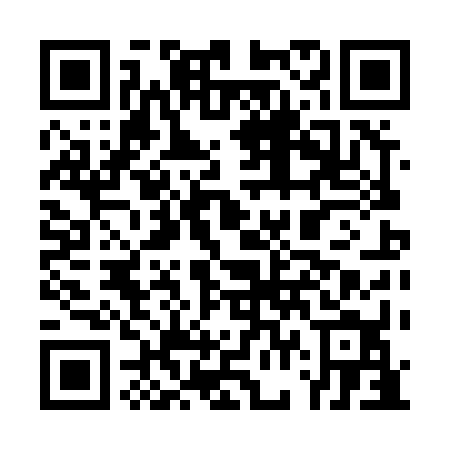 Prayer times for Timber Hill Estates, Vermont, USAMon 1 Jul 2024 - Wed 31 Jul 2024High Latitude Method: Angle Based RulePrayer Calculation Method: Islamic Society of North AmericaAsar Calculation Method: ShafiPrayer times provided by https://www.salahtimes.comDateDayFajrSunriseDhuhrAsrMaghribIsha1Mon3:275:1512:565:028:3610:252Tue3:285:1612:565:028:3610:243Wed3:285:1612:565:028:3610:244Thu3:295:1712:565:028:3610:235Fri3:305:1812:575:028:3510:236Sat3:315:1812:575:028:3510:227Sun3:325:1912:575:028:3510:218Mon3:335:2012:575:028:3410:209Tue3:355:2112:575:028:3410:1910Wed3:365:2112:575:028:3310:1911Thu3:375:2212:585:028:3310:1812Fri3:385:2312:585:028:3210:1713Sat3:395:2412:585:028:3210:1614Sun3:415:2512:585:028:3110:1415Mon3:425:2512:585:018:3010:1316Tue3:435:2612:585:018:2910:1217Wed3:455:2712:585:018:2910:1118Thu3:465:2812:585:018:2810:1019Fri3:475:2912:585:018:2710:0820Sat3:495:3012:585:018:2610:0721Sun3:505:3112:585:008:2510:0622Mon3:525:3212:585:008:2410:0423Tue3:535:3312:585:008:2410:0324Wed3:555:3412:585:008:2310:0125Thu3:565:3512:584:598:2210:0026Fri3:585:3612:584:598:209:5827Sat3:595:3712:584:598:199:5728Sun4:015:3812:584:588:189:5529Mon4:025:3912:584:588:179:5430Tue4:045:4012:584:588:169:5231Wed4:055:4112:584:578:159:50